บันทึกข้อความ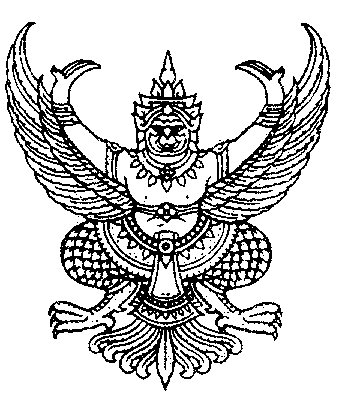 ส่วนราชการ  โรงพยาบาลปาย กลุ่มงานบริหารทั่วไป  โทร ๐-๕๓๖๙–๒๑๑ ที่ มส ๐๐๓๒.๓๐๑/ ๓๗๙                                   วันที่     ๒๘   กุมภาพันธ์   ๒๕๖๑	เรื่อง  การจัดทำคู่มือการดำเนินงานตามแนวทางของศูนย์การดูแลต่อเนื่องอำเภอปาย (COC) เรียน  ผู้อำนวยการโรงพยาบาลปายเรื่องเดิมด้วยโรงพยาบาลปาย ได้จัดทำคู่มือการดำเนินงานตามแนวทางของศูนย์การดูแลต่อเนื่องอำเภอปาย (COC) เพื่อเผยแพร่ให้กับเจ้าหน้าที่ ในสังกัดโรงพยาบาลปายข้อพิจารณาและข้อเสนอ	ในการนี้ กลุ่มงานบริหารทั่วไป ขออนุญาตนำคู่มือการดำเนินงนาตามแนวทางของศูนย์การดูแลต่อเนื่องอำเภอปาย (COC) เผยแพร่บนเว็บไซต์ของหน่วยงาน		จึงเรียนมาเพื่อโปรดพิจารณาอนุมัติ				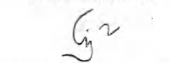 				     (นายอุตกฤษฏ์  ตานันท์)
    	  	            นักจัดการงานทั่วไปชำนาญการ	   					    หัวหน้ากลุ่มงานบริหารทั่วไป			            อนุมัติ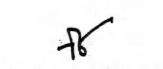                                 (นายวัฒนชัย  วิเศษสมิต)                      นายแพทย์ชำนาญการ รักษาการในตำแหน่ง                              ผู้อำนวยการโรงพยาบาลปาย